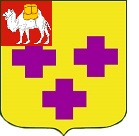 Собрание депутатов города Троицка Челябинской областиШестой созывСорок девятое заседаниеР Е Ш Е Н И Еот 31.08.2023г. № 78      г. ТроицкОб утверждении Положения об обеспечении безопасности дорожного движения на территории Троицкого городского округаНа основании Федерального закона от 6 октября 2003 года № 131-ФЗ «Об общих принципах организации местного самоуправления в Российской Федерации», Федерального закона от 10 декабря 1995 года № 196-ФЗ «О безопасности дорожного движения», Указа Президента Российской Федерации  от 15.06.1998 года № 711 «О дополнительных мерах по обеспечению безопасности дорожного движения», руководствуясь Уставом города Троицка, Собрание депутатов города Троицка РЕШАЕТ:1. Утвердить Положение об обеспечении безопасности дорожного движения на территории Троицкого городского округа (приложение).2. Признать утратившим силу решение Собрания депутатов города Троицка от 28.06.2012 года № 99 «Об утверждении Положения об обеспечении безопасности дорожного движения на территории Троицкого городского округа».3. Контроль за исполнением настоящего решения поручить постоянной комиссии по городскому хозяйству, промышленности и предпринимательству (Черный В.М.).4. Настоящее решение опубликовать в газете «Вперед».5. Настоящее решение вступает в силу со дня его официального опубликования.Председатель Собрания депутатов города Троицка						        В.В. ХасановГлава города Троицка							        А.Г. ВиноградовУТВЕРЖДЕНОрешением Собраниядепутатов города Троицкаот 31.08.2023г. № 78Положениеоб обеспечении безопасности дорожного движения на территории Троицкого городского округа1. Общие положенияПоложение об обеспечении безопасности дорожного движения на территории Троицкого городского округа (далее - Положение) разработано в соответствии с Федеральным законом от 6 октября  № 131-ФЗ                   «Об общих принципах организации местного самоуправления в Российской Федерации», Федеральным законом от 10 декабря 1995 года № 196-ФЗ                    «О безопасности дорожного движения», Указом Президента Российской Федерации от 15.06.1998 года № 711 «О дополнительных мерах по обеспечению безопасности дорожного движения», Уставом города Троицка.Положение разработано с целью создания условий для безопасности дорожного движения на территории Троицкого городского округа.Положение является основанием для установления расходных  обязательств города Троицка, связанных с обеспечением безопасности дорожного движения на территории Троицкого городского округа.2. Основные понятия, используемые в ПоложенииДля целей Положения используются следующие основные понятия:дорожное движение - совокупность общественных отношений, возникающих в процессе перемещения людей и грузов с помощью транспортных средств или без таковых в пределах дорог;безопасность дорожного движения - состояние данного процесса, отражающее степень защищенности его участников от дорожно-транспортных происшествий и их последствий;дорожно-транспортное происшествие - событие, возникшее в процессе движения по дороге транспортного средства и с его участием, при котором погибли или ранены люди, повреждены транспортные средства, сооружения, грузы либо причинен иной материальный ущерб;обеспечение безопасности дорожного движения - деятельность, направленная на предупреждение причин возникновения дорожно-транспортных происшествий, снижение тяжести их последствий;участник дорожного движения - лицо, принимающее непосредственное участие в процессе дорожного движения в качестве водителя транспортного средства, пешехода, пассажира транспортного средства;дорога - обустроенная или приспособленная и используемая для движения транспортных средств полоса земли либо поверхность искусственного сооружения. Дорога включает в себя одну или несколько проезжих частей, а также тротуары, обочины и разделительные полосы при их наличии;транспортное средство - устройство, предназначенное для перевозки по дорогам людей, грузов или оборудования, установленного на нем;водитель транспортного средства - лицо, управляющее транспортным средством (в том числе обучающее управлению транспортным средством). Водитель может управлять транспортным средством в личных целях либо в качестве работника или индивидуального предпринимателя;парковка (парковочное место) - специально обозначенное и при необходимости обустроенное и оборудованное место, являющееся в том числе частью автомобильной дороги и (или) примыкающее к проезжей части и (или) тротуару, обочине, эстакаде или мосту либо являющееся частью подэстакадных или подмостовых пространств, площадей и иных объектов улично-дорожной сети, зданий, строений или сооружений и предназначенное для организованной стоянки транспортных средств на платной основе или без взимания платы по решению собственника или иного владельца автомобильной дороги, собственника земельного участка либо собственника соответствующей части здания, строения или сооружения;аварийно-опасный участок дороги (место концентрации дорожно-транспортных происшествий) - участок дороги, улицы, не превышающий 1000 метров вне населенного пункта или 200 метров в населенном пункте, либо пересечение дорог, улиц, где в течение отчетного года произошло три и более дорожно-транспортных происшествия одного вида или пять и более дорожно-транспортных происшествий независимо от их вида, в результате которых погибли или были ранены люди.3. Основные принципы обеспечения безопасности  дорожного движенияОсновными принципами настоящего Положения являются:приоритет жизни и здоровья граждан, участвующих в дорожном движении, над экономическими результатами хозяйственной деятельности;приоритет ответственности государства за обеспечение безопасности дорожного движения над ответственностью граждан, участвующих в дорожном движении;соблюдение интересов граждан, общества и государства при обеспечении безопасности дорожного движения;программно - целевой подход к деятельности по обеспечению безопасности дорожного движения.4. Полномочия администрации города Троицка в сфере обеспечения  безопасности дорожного движенияАдминистрация города Троицка в сфере обеспечения безопасности дорожного движения осуществляет следующие полномочия:выполняет мероприятия по обеспечению безопасности  дорожного движения на автодорогах местного значения, в том числе на объектах улично-дорожной сети в границах городского округа;принимает муниципальные правовые акты, связанные с реализацией настоящего Положения;создает и утверждает состав Комиссии безопасности дорожного движения на территории Троицкого городского округа;организовывает размещение и обустройство объектов транспортной  инфраструктуры, объектов дорожного сервиса, владельцем которых является муниципальное образование «Город Троицк»;принимает решения о временных ограничениях или прекращении движения транспортных средств на автомобильных дорогах местного значения в границах городского округа в целях обеспечения безопасности дорожного движения;ежегодно (до 1 июля года, следующего за отчетным) утверждает перечни аварийно-опасных участков дорог и разрабатывает первоочередные меры, направленные на устранение причин и условий совершения дорожно-транспортных происшествий;иные полномочия в соответствии с законодательством Российской Федерации, Челябинской области и муниципальными правовыми актами. 5. Полномочия Управления по капитальному строительству администрациигорода Троицка в сфере обеспечения безопасности дорожного движенияУправление по капитальному строительству администрации города Троицка в сфере организации дорожного движения осуществляет следующие полномочия:реализует муниципальные правовые акты, связанные с реализацией настоящего Положения, исполнителем мероприятий которых является Управление по капитальному строительству администрации города Троицка;участвует в осуществлении мероприятий по предупреждению детского дорожно-транспортного травматизма на территории Троицкого городского округа;осуществляет контроль над содержанием технических средств, обеспечивающих организацию и регулирование дорожного движения на территории Троицкого городского округа;осуществляет иные полномочия в соответствии с законодательством Российской Федерации, Челябинской области и муниципальными правовыми актами города Троицка.6. Финансовое обеспечение в сфере обеспечения  безопасности дорожного движения на территории города ТроицкаОбеспечение безопасности дорожного движения является расходным обязательством бюджета города Троицка.Финансирование расходов на обеспечение безопасности дорожного движения осуществляется в пределах средств, утвержденных бюджетом города Троицка на эти цели на соответствующий финансовый год. 7. Основные требования по обеспечению безопасности дорожногодвижения при проектировании, строительстве и реконструкции дорогПроектирование, строительство и реконструкция дорог на территории Троицкого городского округа должны обеспечивать безопасность дорожного движения. Соответствие построенных и реконструированных дорог требованиям технических регламентов и других нормативных документов устанавливается заключением уполномоченного на осуществление государственного строительного надзора федерального органа исполнительной власти или уполномоченного на осуществление государственного строительного надзора органа исполнительной власти субъекта Российской Федерации в соответствии с требованиями законодательства Российской Федерации о градостроительной деятельности.Ответственность за соответствие дорог установленным требованиям в части обеспечения безопасности дорожного движения на этапе проектирования возлагается на исполнителя проекта, а на этапах реконструкции и строительства на исполнителя работ.При проектировании, строительстве и реконструкции дорог не допускается снижение капитальных затрат за счет инженерных решений, отрицательно влияющих на безопасность дорожного движения.8. Основные требования по обеспечению безопасности дорожного движения при ремонте и содержании дорогРемонт и содержание дорог на территории Троицкого городского округа должны обеспечивать безопасность дорожного движения. Соответствие состояния дорог техническим регламентам и другим нормативным документам, относящимся к обеспечению безопасности дорожного движения, удостоверяется актами контрольных осмотров либо обследований дорог, проводимых  с участием соответствующих органов исполнительной власти.Обязанность по обеспечению соответствия состояния дорог при их содержании установленным техническим регламентам и другим нормативным документам возлагается на Управление по капитальному строительству администрации города Троицка.9. Обустройство дорог объектами сервисаОрганы местного самоуправления, юридические и физические лица, в ведении которых находятся автомобильные дороги, принимают меры к обустройству этих дорог предусмотренными объектами сервиса в соответствии с нормами проектирования, планами строительства и генеральными схемами размещения указанных объектов, организуют их работу в целях максимального удовлетворения потребностей участников дорожного движения и обеспечения их безопасности, представляют информацию участникам дорожного движения  о наличии таких объектов и расположении ближайших медицинских организаций, организаций связи, а равно информацию о безопасных условиях движения на соответствующих участках дорог.10. Требования по обеспечению безопасности дорожного движения в процессе его организацииДеятельность по организации дорожного движения должна осуществляться на основе комплексного использования технических средств и конструкций, применение которых регламентировано действующими в Российской Федерации техническими регламентами и предусмотрено проектами и схемами организации дорожного движения.Изменения в организации дорожного движения для повышения пропускной способности дорог или для других целей за счет снижения уровня безопасности дорожного движения не допускаются. Изменение организации движения транспортных средств и пешеходов в неотложных случаях при возникновении реальной угрозы безопасности дорожного движения должно осуществляться только уполномоченными на то должностными лицами органов внутренних дел Российской Федерации либо должностными лицами дорожных и коммунальных служб с последующим уведомлением органов внутренних дел Российской Федерации. Распоряжения указанных лиц обязательны для всех участников дорожного движения.Единый порядок дорожного движения на всей территории Российской Федерации устанавливается Правилами дорожного движения, утверждаемыми Правительством Российской Федерации.